              Pozvánka na veřejné zasedání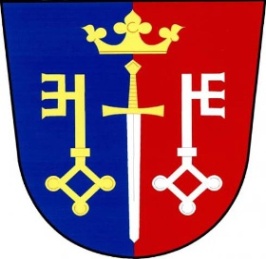 obecního zastupitelstva Českých Petrovickonané dne: 12. 3. 2019 od 19 00 hod.místo: zasedací místnost obecního úřaduProgram: Pasport komunikacíDoplnění výborůPříkazní smlouva na právní úkonyŽádost pana RusnákaNákup zahradní techniky pro obecŽádost p. Bartoně projekční kacelářRůznéV Českých Petrovicích dne: 5. 3. 2019							starosta		